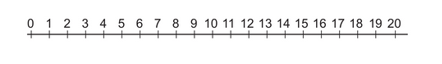 IZRAČUNAJ! 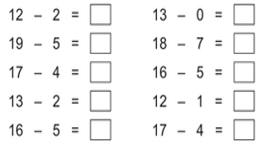 IZRAČUNAJ! 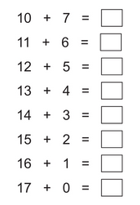 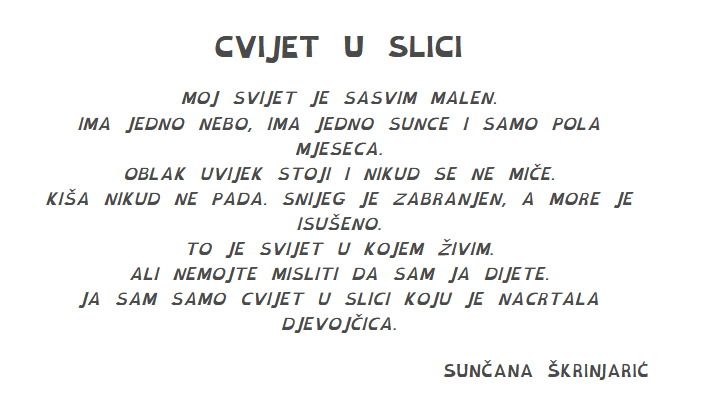 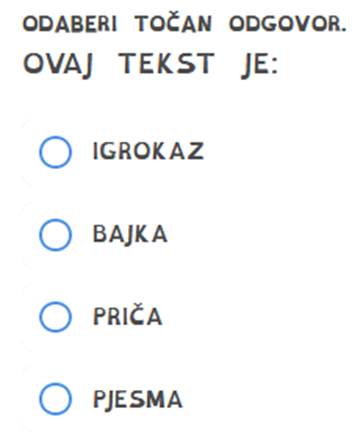 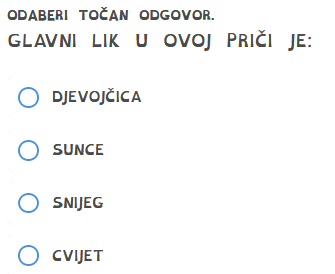 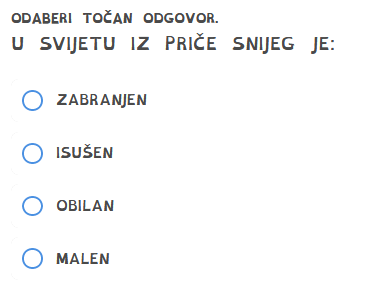 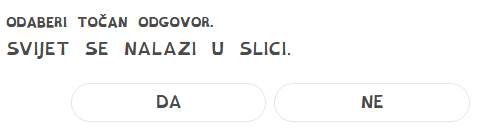 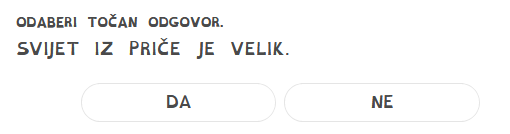 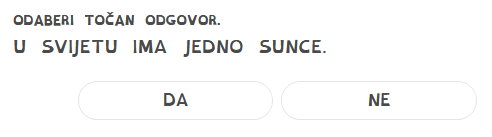 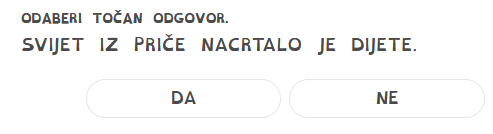 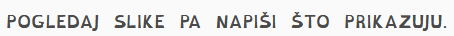 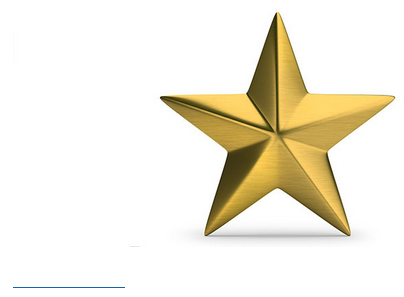 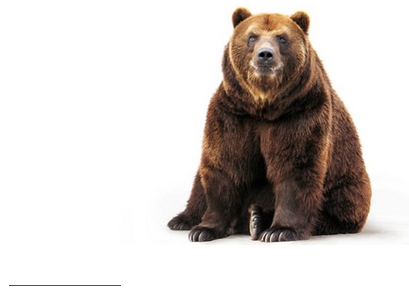 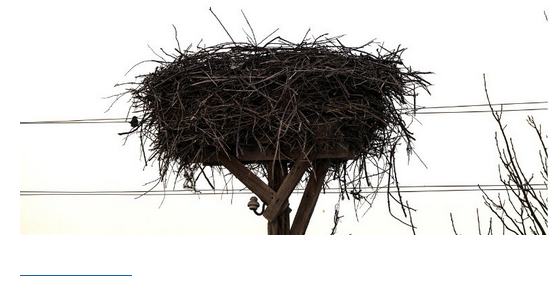 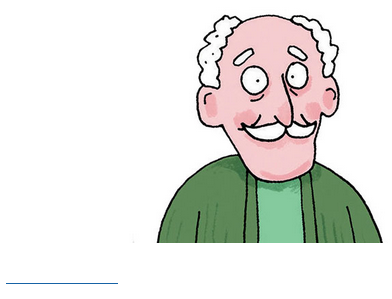 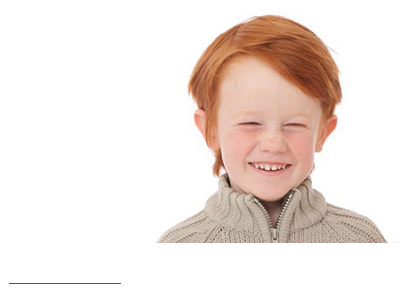 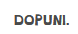 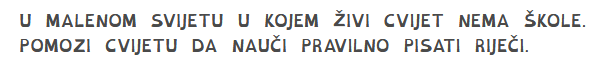 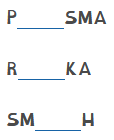 